Bucket List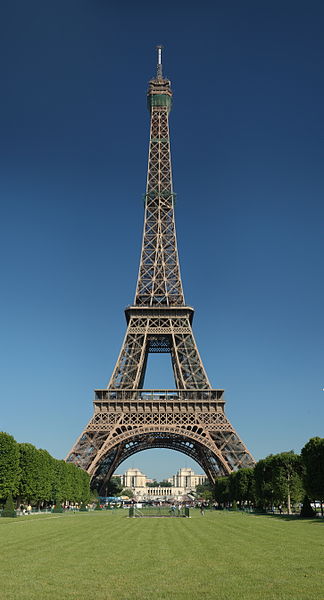 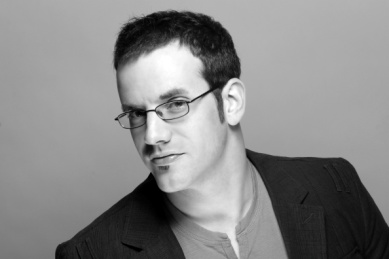 Meet J. Michael TatumTravel to France.Learn French.Sew a really nice cosplay outfit. (Queen of Spades, the guy below in purple)Go see a Vocaloid concertWin a contestBecome a popular cosplayerBe alive to see marriage legalized for everyone.Meet my art idolGo to San Diego Comic Con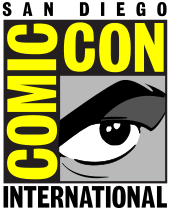 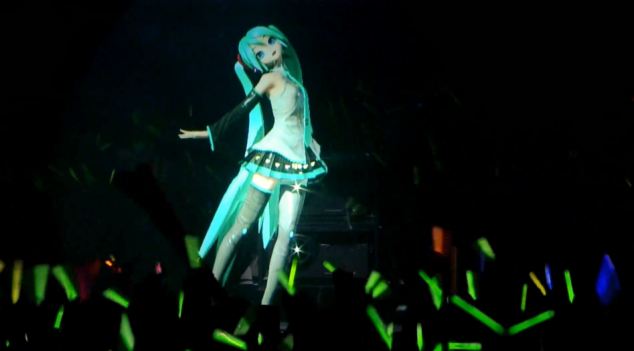 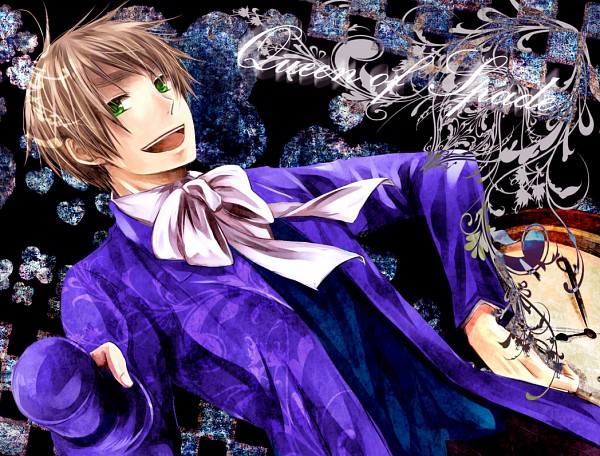 